Capturas de pantalla de Instituto Veracruzano del DeportePortal de Internet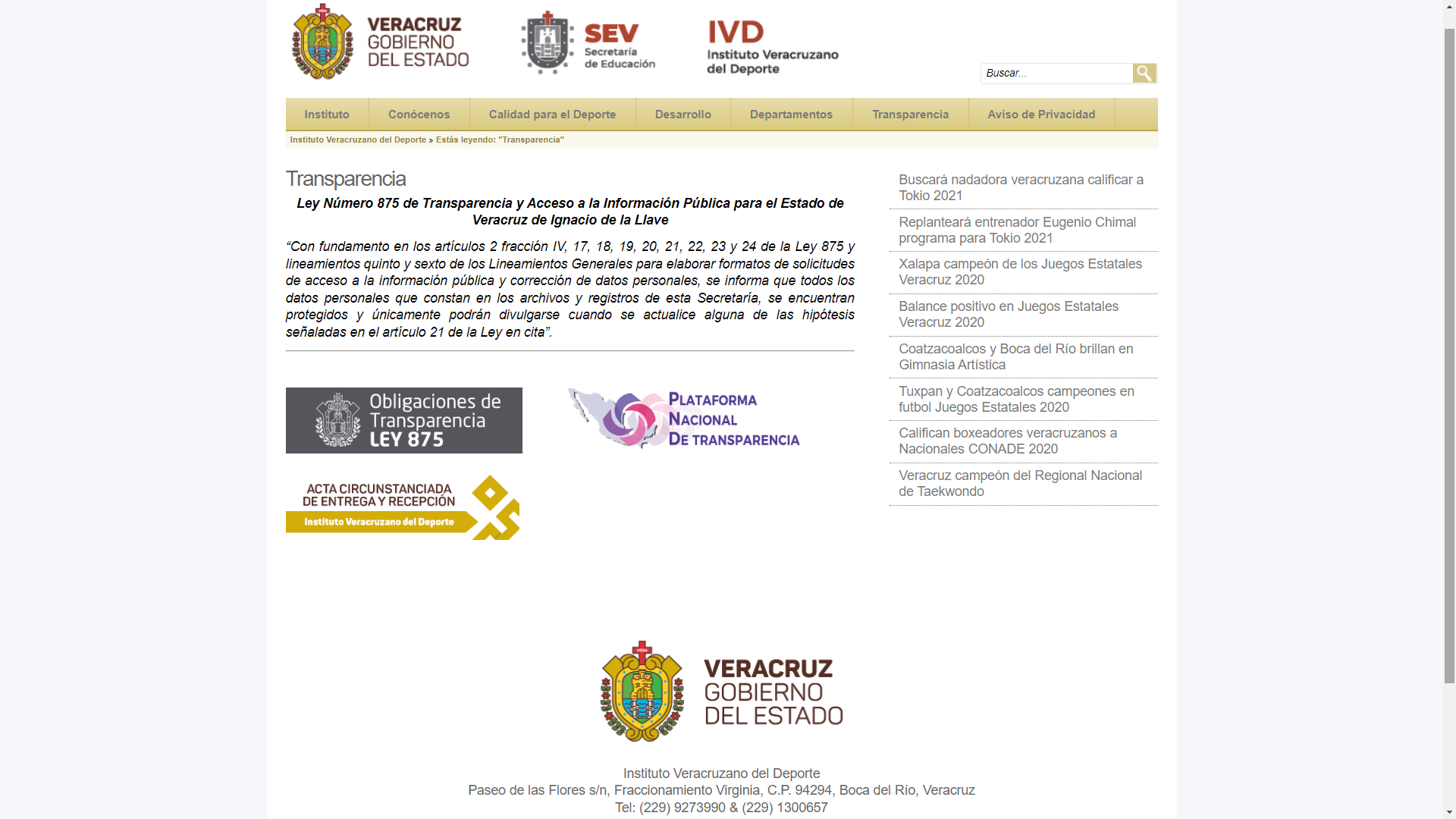 Plataforma nacional de transparencia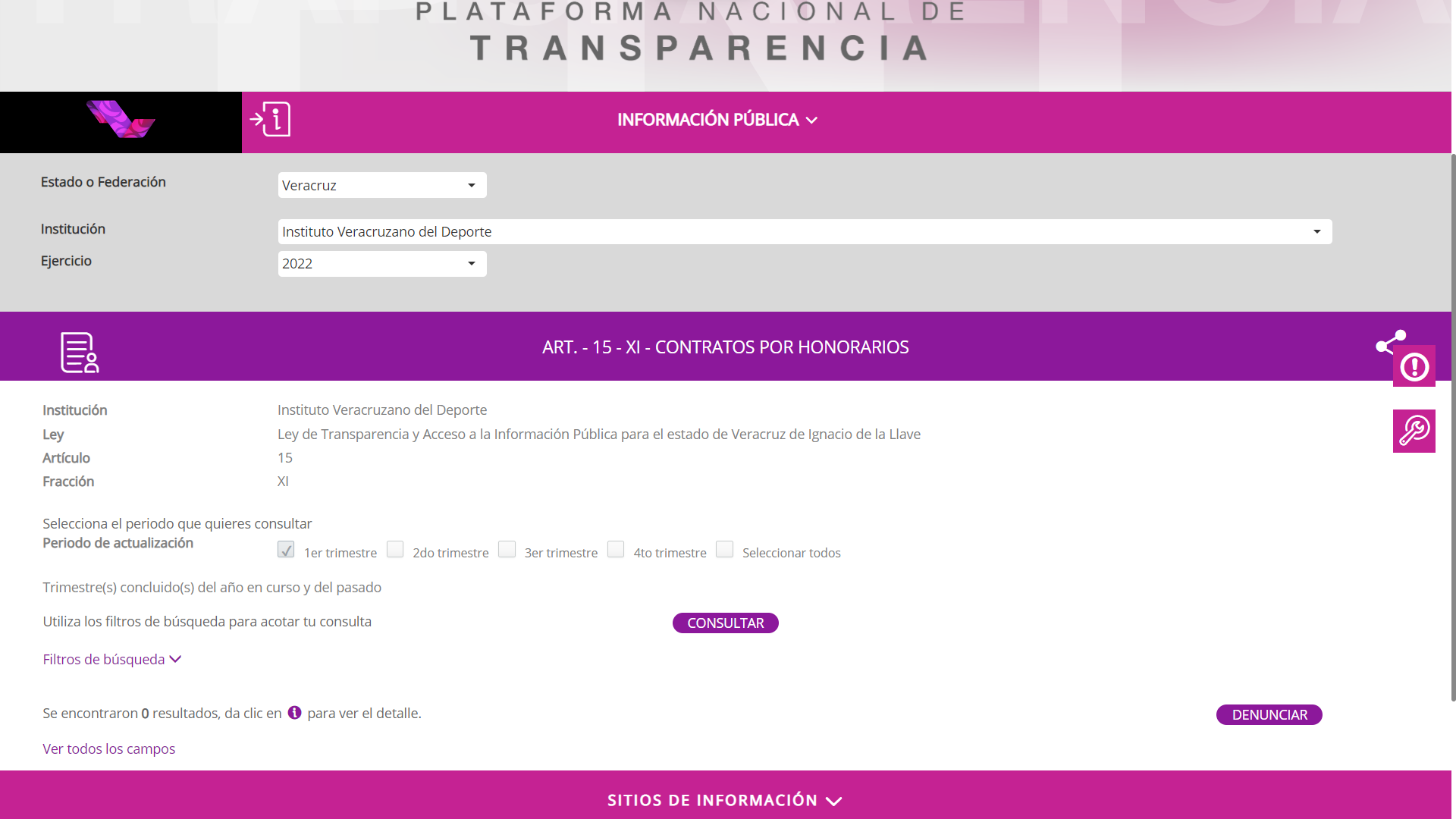 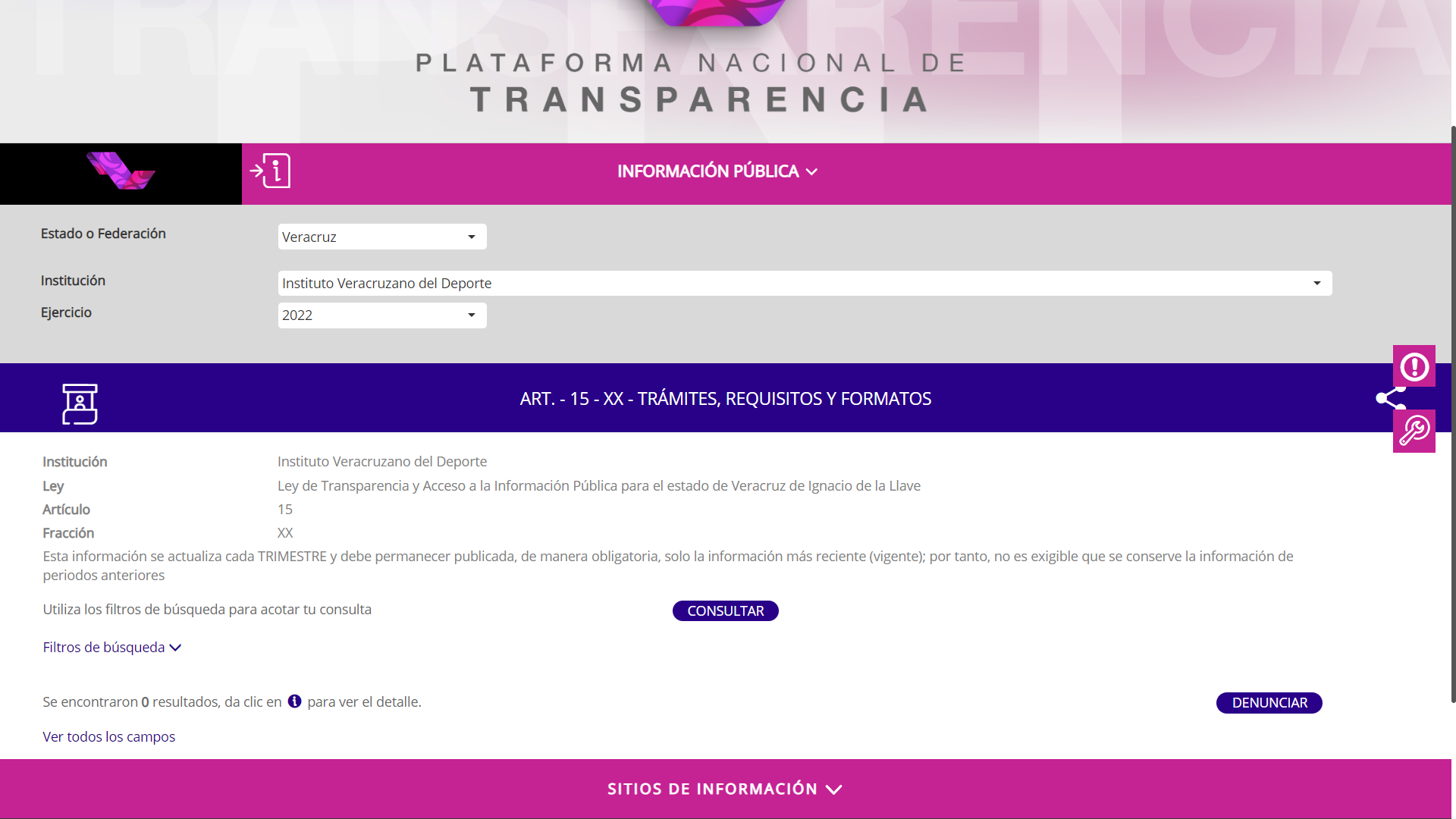 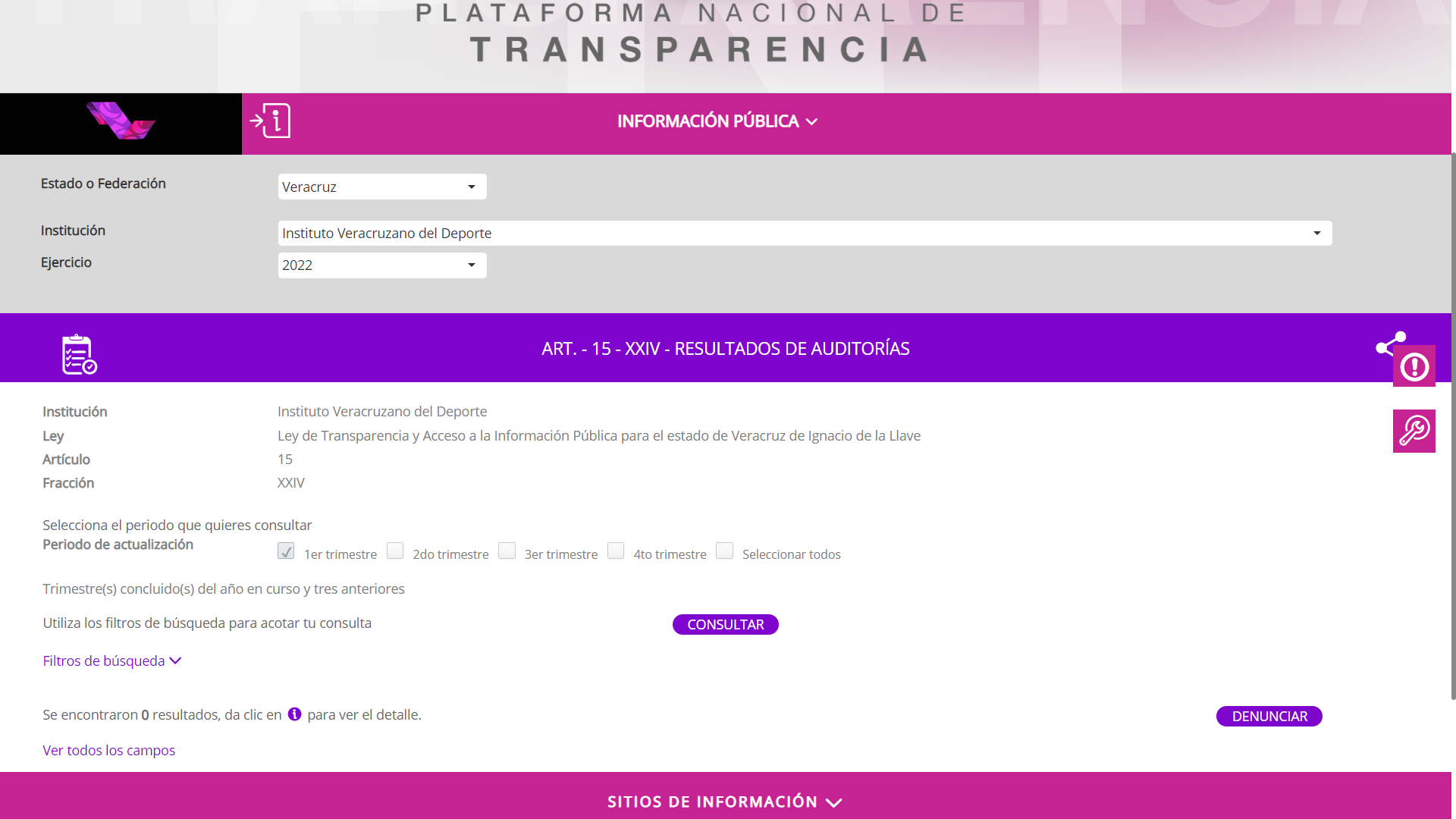 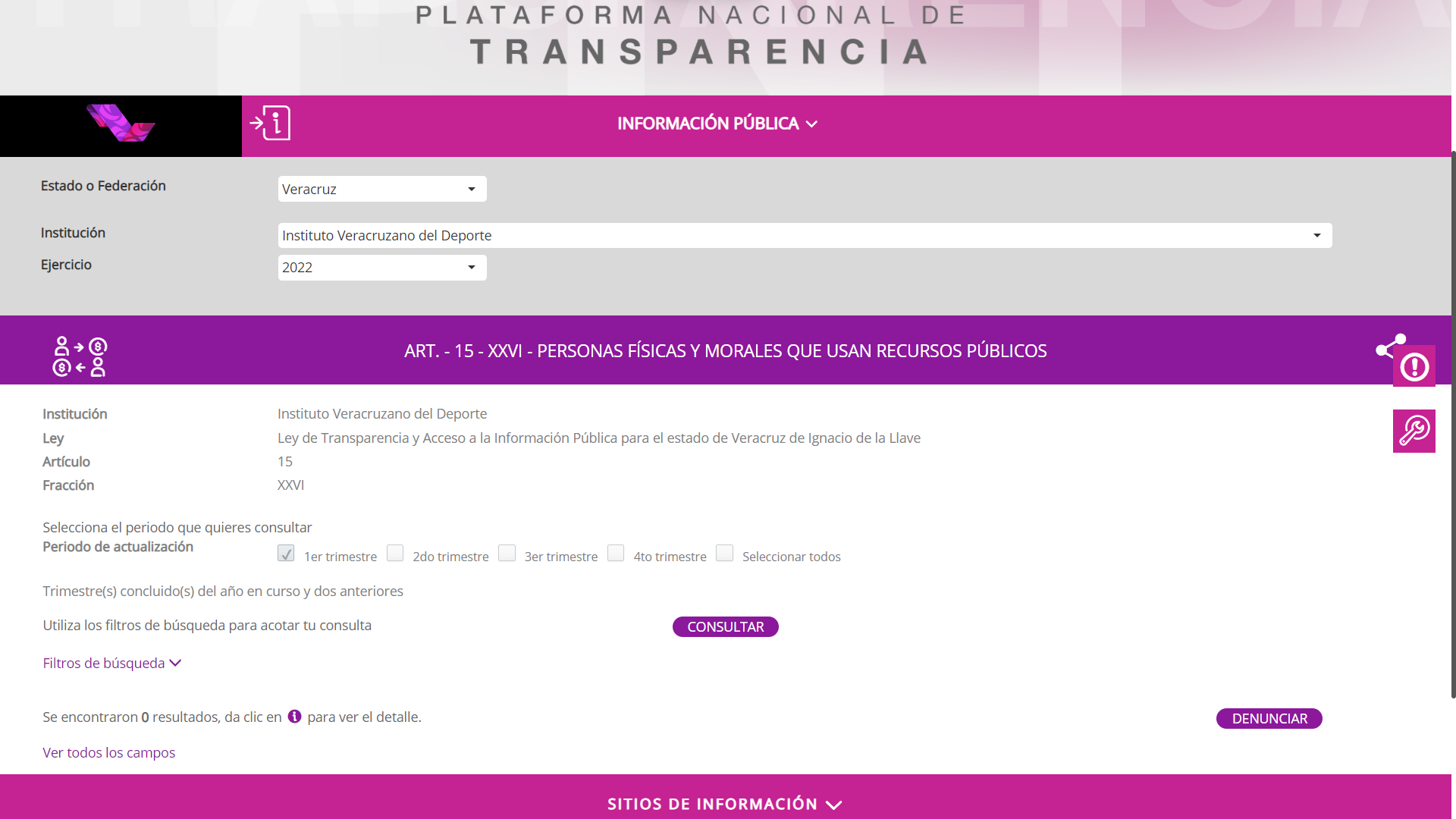 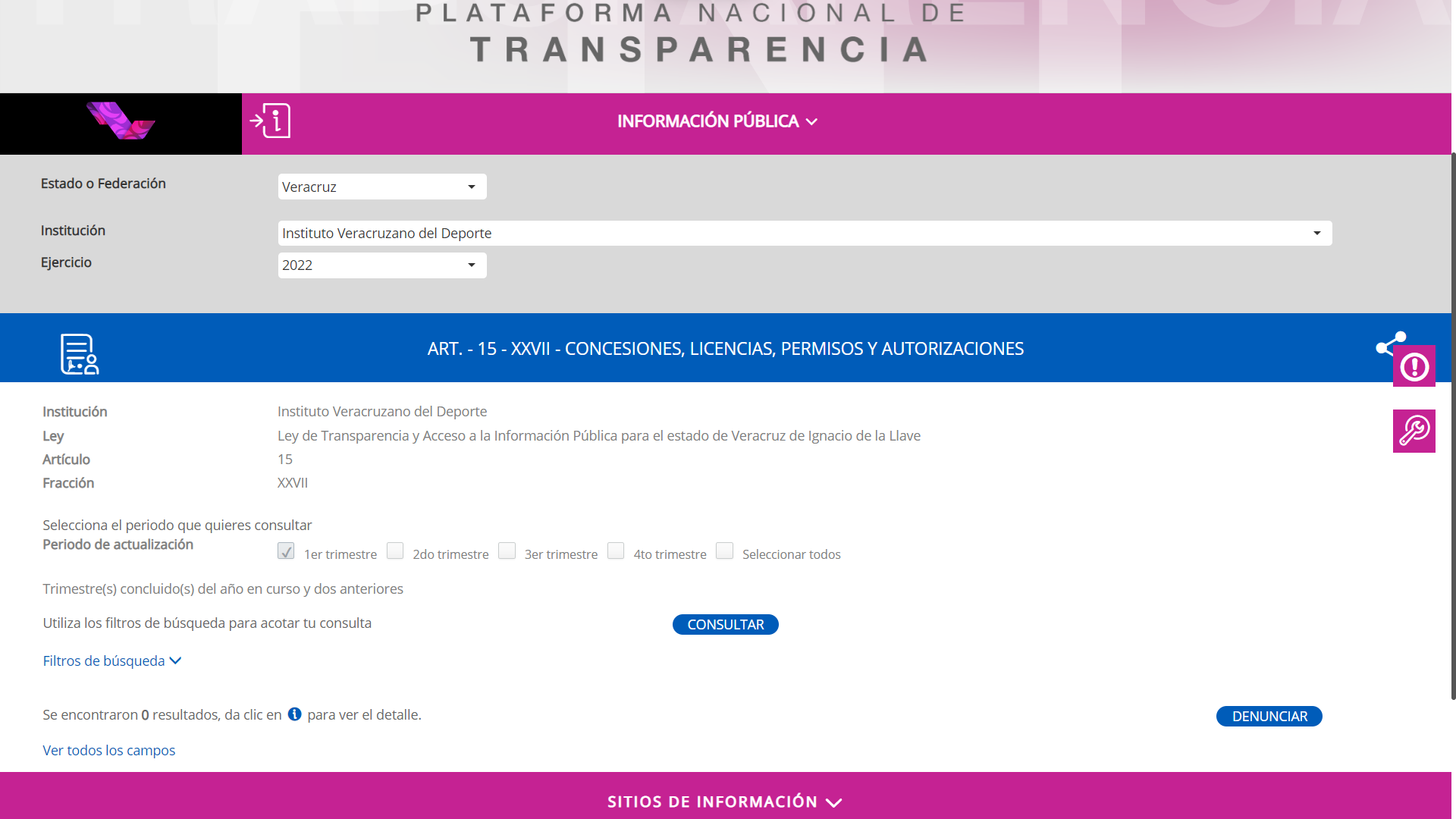 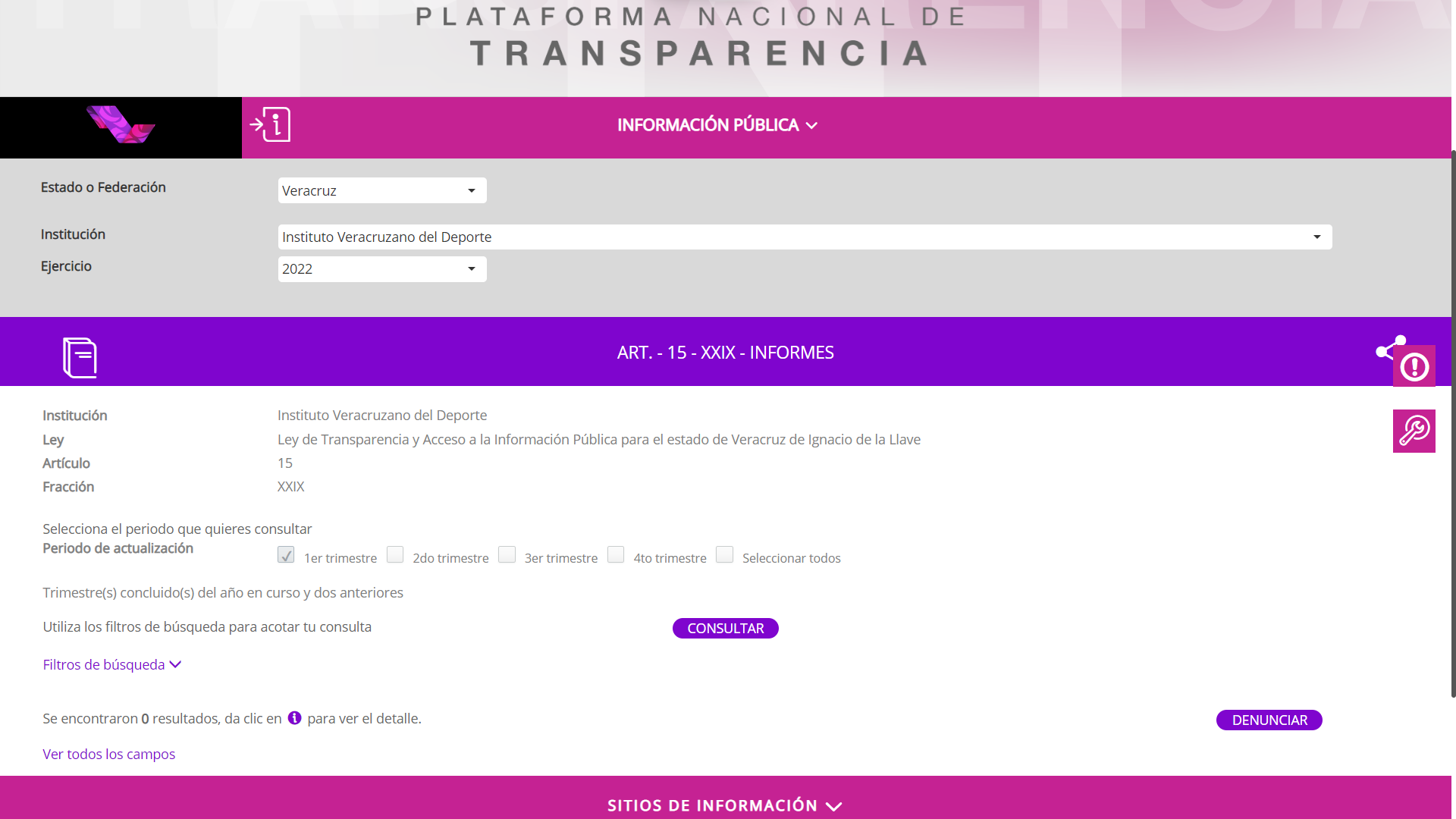 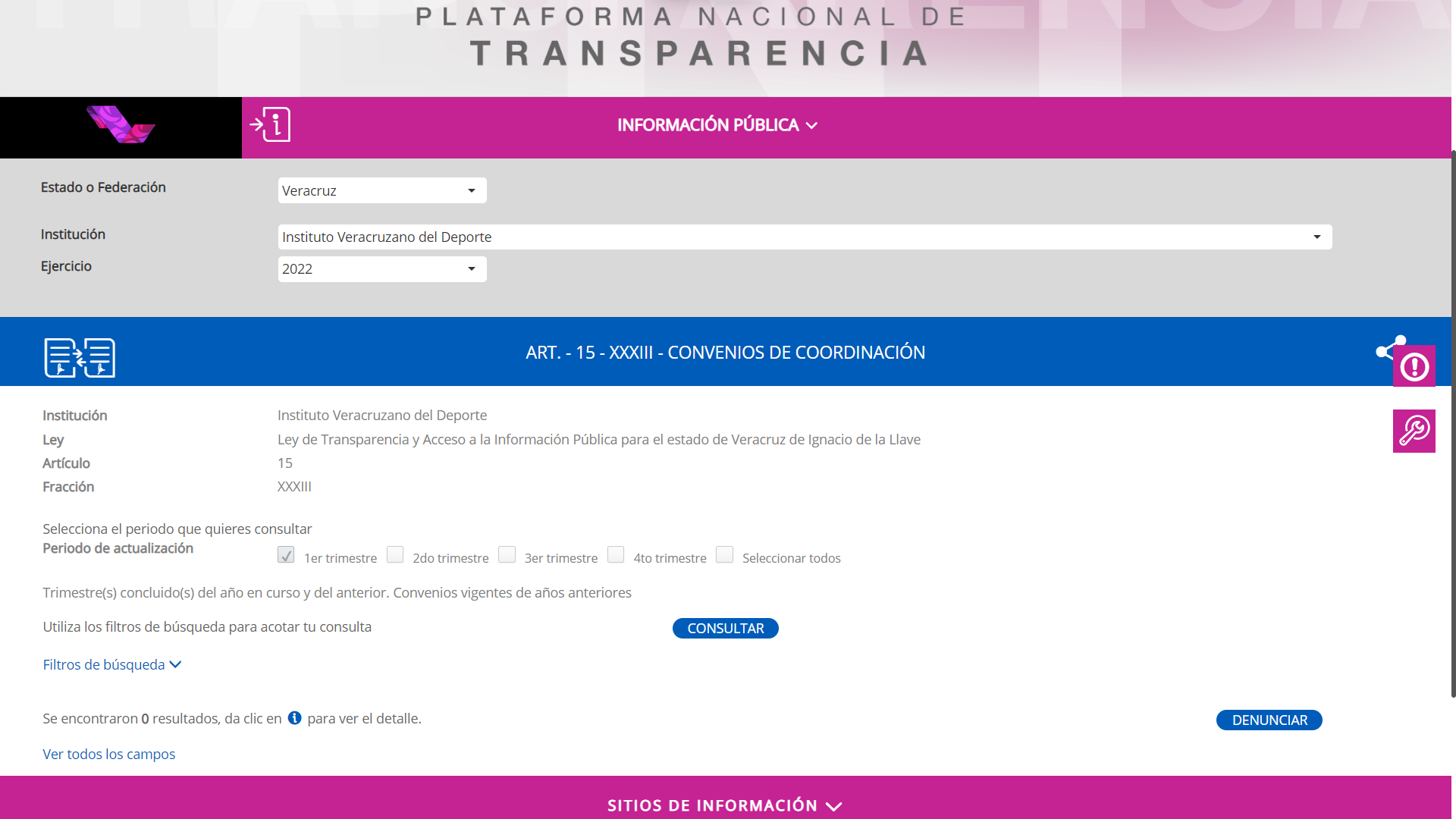 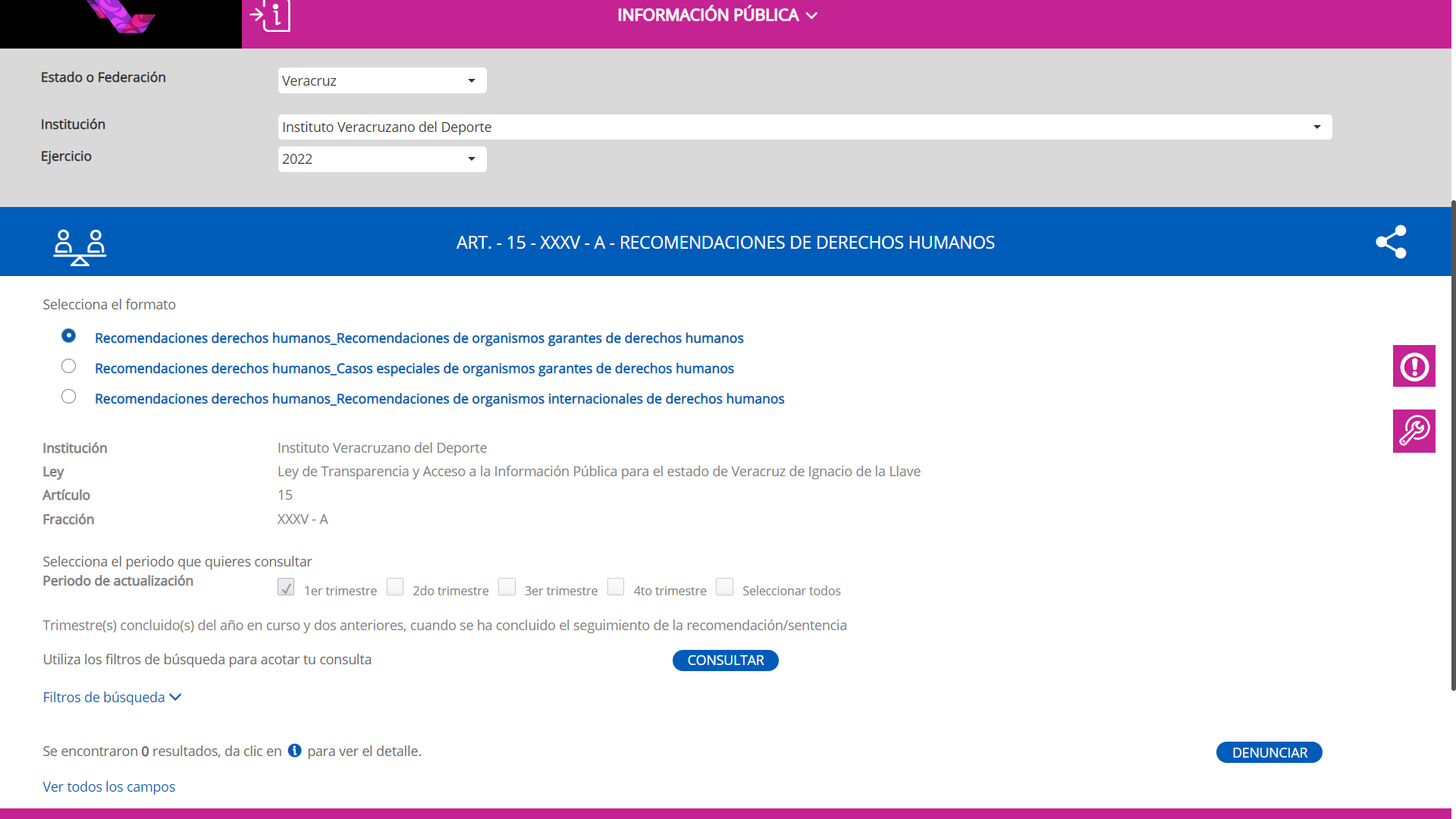 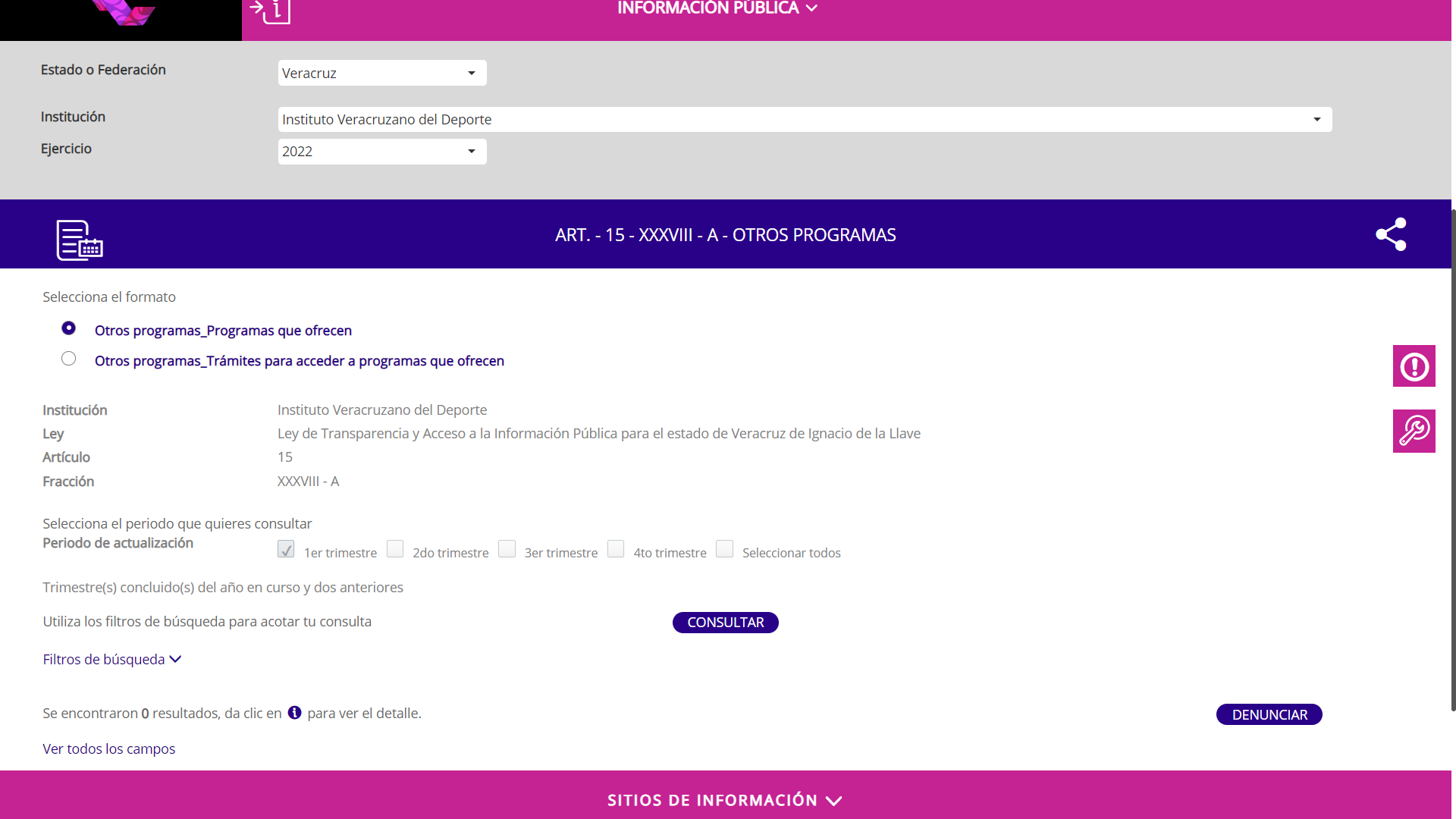 